Publicado en Madrid el 05/03/2021 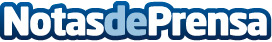 Las guías de compra se han convertido en el mejor apoyo para los compradores online, por losmejores10.esLa nueva normalidad ha traído un auge de la compra online. Para ayudar a los compradores online, las guías de compra se han convertido en sitios indispensables que los consumidores visitan antes de tomar su decisión definitivaDatos de contacto:Miquel Sintes679888971Nota de prensa publicada en: https://www.notasdeprensa.es/las-guias-de-compra-se-han-convertido-en-el Categorias: Nacional Bricolaje Telecomunicaciones Madrid E-Commerce Jardín/Terraza http://www.notasdeprensa.es